Szkoła Podstawowa nr 7 w Białymstoku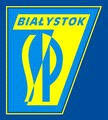 15-827 Białystok ul. Wiatrakowa 18, tel. 85 6511 408 
https://sp7.edu.bialystok.pl/
zaprasza do udziału 
w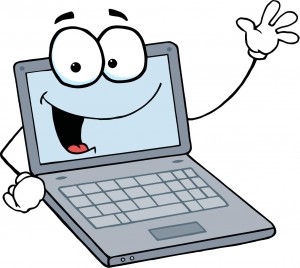 V Wojewódzkim KonkursiePlastyczno - Informatycznym„Bezpieczny Internet"Konkurs obejmuje treści propagujące umiejętne i właściwe korzystanie 
z  Internetu.  Praca powinna mieć formę plakatu, odezwy, reklamy, wskazówki przemawiającej  w taki sposób do odbiorcy, by z rozwagą i mądrością korzystał z sieci Internet.
Cele konkursu:- propagowanie wiedzy na temat bezpiecznego korzystania z Internetu,
 - profilaktyka zachowań ryzykownych dzieci i młodzieży związanych  
z korzystaniem z Internetu,
-przygotowanie młodego odbiorcy do świadomej obsługi komputera,
-stworzenie możliwości wyrażania przez dziecko własnych myśli, przeżyć uczuć 
i wizji, w formie graficznej z wykorzystaniem aplikacji komputerowychWarunki uczestnictwa:
- konkurs jest skierowany do uczniów klas I-III oraz IV-VIII szkoły podstawowej,
- prace  mogą  być  wykonane:
1. dowolną techniką (rysunek kredką, farbą, witraż, wydzieranką oraz inne do wyboru przez uczestnika konkursu), w dowolnym formacie
2. techniką multimedialną  (pracę należy wydrukować), w dowolnym formacie
-uczestnik może zgłosić do konkursu jedną pracę,Praca powinna być opisana:KONKURS PLASTYCZNYNazwa konkursu: „Bezpieczny Internet!” 2022Imię i nazwisko autora:……………………………………………………………………………Wiek autora: ............................Nazwa i adres placówki: ..........................................................................................ul. .............................................................................................................................tel. ......................... e-mail do korespondencji /obowiązkowo/ ...............................Imię i nazwisko opiekuna: ...............................................................................................................Metryczkę należy trwale przymocować na odwrocie pracy.Prace należy dostarczać do SP nr 7 w Białymstoku do świetlicy szkolnej do dnia:
17 lutego 2022r. Laureatów konkursu oraz o terminie wręczenia nagród powiadomimy e -mailowo.Organizator:	p. Julia Kołtek, 
p. Dorota Mancewicz
p. Konrad Bystrek Załącznik nr 1 do regulaminu 
Zgoda na przetwarzanie danych z klauzą informacyjną(dla rodziców / opiekunów prawnych)	Wyrażam zgodę na przetwarzanie danych mojego dziecka: ………………………………………………………………………………………………………………………………………… na potrzeby organizacji konkursu „Bezpieczny Internet 2022” , tj. imienia i nazwiska, klasy przez Szkołę Podstawową Nr 7 im. Hugona Kołłątaja 
w Białymstoku w celu prawidłowego zorganizowania konkursu (tj. przygotowania list, wydruku dyplomów) w siedzibie szkoły.	Wyrażam / nie wyrażam* zgodę na przetwarzanie danych mojego dziecka, tj. imienia, nazwiska, wieku i wizerunku przez Szkołę Podstawową Nr 7 im. Hugona Kołłątaja w Białymstoku na potrzeby promocyjne zamieszczenia opisu wraz ze zdjęciami z organizacji konkursu „Bezpieczny Internet 2022". 	Zgodę wyrażam dobrowolnie. Wiem, że w każdej chwili będę mógł/mogła odwołać zgodę przez złożenie pisma z odwołaniem zgody w sekretariacie szkoły.Zgodnie z art. 13 ust. 1 i ust. 2 ogólnego rozporządzenia o ochronie danych osobowych z dnia 27 kwietnia 2016 r. informuję, iż: administratorem danych osobowych Pani/Pana dziecka jest Szkoła Podstawowa Nr 7 im. Hugona Kołłątaja w Białymstoku z siedzibą w Białymstoku, ul. Wiatrakowa 18, kod pocztowy 15-827 (mail: sp7@sp7.bialystok.pl);Dane osobowe Pani/Pana dziecka przetwarzane będą w celu zorganizowania konkursu w siedzibie szkoły (podstawa prawna: art. 6 ust 1 pkt. a ogólnego rozporządzenia o ochronie danych osobowych – osoba, której dane dotyczą wyraziła zgodę na przetwarzanie swoich danych osobowych).Odbiorcą danych osobowych Pani/Pana dziecka będą dzieci, rodzice, inni uczestnicy i goście szkoły;Dane osobowe Pani/Pana dziecka - imię, nazwisko, klasa, szkoła, zawarte w pracy oraz listy pomocnicze będą przechowywane przez okres do 30 grudnia 2022 r.;Posiada Pani/Pan prawo dostępu do treści swoich danych oraz prawo ich sprostowania, usunięcia, ograniczenia przetwarzania, prawo wniesienia sprzeciwu, prawo do cofnięcia zgody w dowolnym momencie bez wpływu na zgodność z prawem przetwarzania, którego dokonano na podstawie zgody przed jej cofnięciem;Ma Pan/Pani prawo wniesienia skargi do Prezesa UODO gdy uzna Pani/Pan, iż przetwarzanie danych osobowych dotyczących Pani/Pana dziecka narusza przepisy ogólnego rozporządzenia o ochronie danych osobowych z dnia 27 kwietnia 2016 r.;Podanie przez Pana/Panią danych osobowych jest warunkiem umownym. Nie jest Pan/Pani zobowiązana do ich podania, a konsekwencją nie podania danych osobowych będzie brak udziału dziecka w konkursie lub w przypadku nie wyrażenia zgody na przetwarzanie wizerunku zdjęcie dziecka nie zostanie umieszczone w relacji na stronie internetowej bez wpływu na sam udział dziecka w konkursie.*niepotrzebne skreślić.................................................                                                  ...................................................................             miejscowość, data                                                                podpis rodzica lub prawnego opiekuna